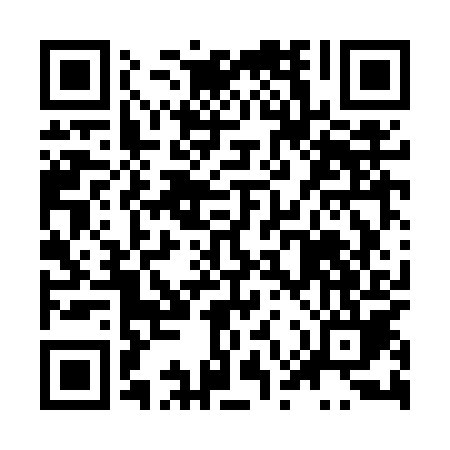 Prayer times for Siennica Nadolna, PolandMon 1 Apr 2024 - Tue 30 Apr 2024High Latitude Method: Angle Based RulePrayer Calculation Method: Muslim World LeagueAsar Calculation Method: HanafiPrayer times provided by https://www.salahtimes.comDateDayFajrSunriseDhuhrAsrMaghribIsha1Mon4:056:0212:314:587:018:512Tue4:026:0012:314:597:028:533Wed4:005:5812:305:017:048:554Thu3:575:5612:305:027:058:575Fri3:545:5312:305:037:078:596Sat3:515:5112:295:047:099:017Sun3:485:4912:295:057:109:048Mon3:455:4712:295:067:129:069Tue3:425:4512:295:087:149:0810Wed3:405:4212:285:097:159:1011Thu3:375:4012:285:107:179:1312Fri3:345:3812:285:117:199:1513Sat3:315:3612:285:127:209:1714Sun3:285:3412:275:137:229:2015Mon3:255:3212:275:147:239:2216Tue3:225:3012:275:157:259:2517Wed3:195:2712:275:167:279:2718Thu3:165:2512:265:177:289:3019Fri3:135:2312:265:197:309:3220Sat3:095:2112:265:207:329:3521Sun3:065:1912:265:217:339:3722Mon3:035:1712:265:227:359:4023Tue3:005:1512:255:237:379:4324Wed2:575:1312:255:247:389:4525Thu2:545:1112:255:257:409:4826Fri2:505:0912:255:267:419:5127Sat2:475:0712:255:277:439:5428Sun2:445:0512:255:287:459:5629Mon2:405:0412:245:297:469:5930Tue2:375:0212:245:307:4810:02